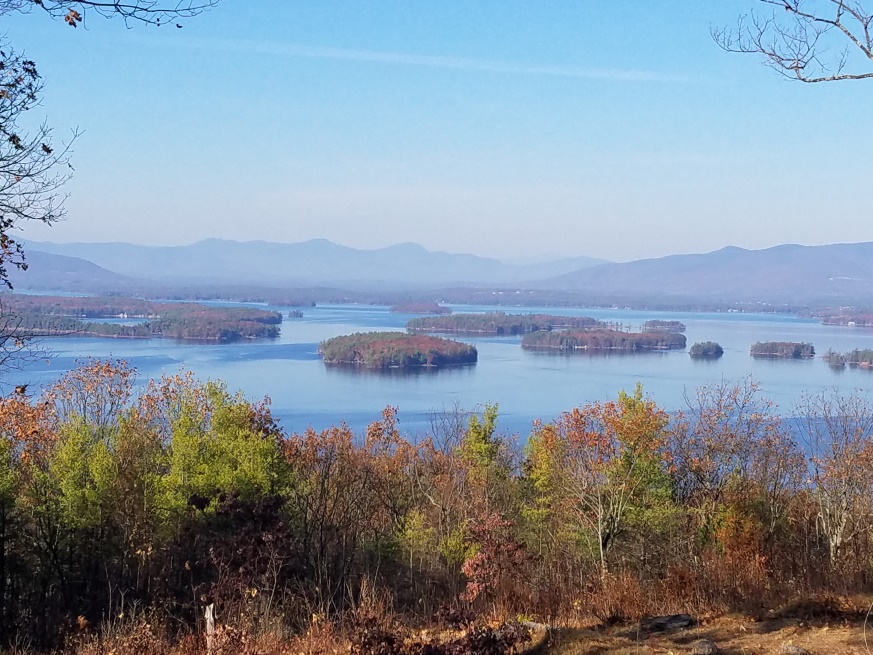 KIMBALL WILDLIFE FOREST COMMITTEEMEETING Agenda: May 26, 2022; 4:00 PMGilford Town Hall Conference Room or ZoomAttendanceApproval of minutes – January 27, 2022Old Business:Trail Updates-Karl4. New BusinessUpdate on potential habitat improvements, including the potential expansion of the oak savana5. OtherNext Meeting- June 23, 2022; 10:00 AM: Hike – The Indigenous History of Kimball Wildlife Forest; Denise and Paul Pouliot